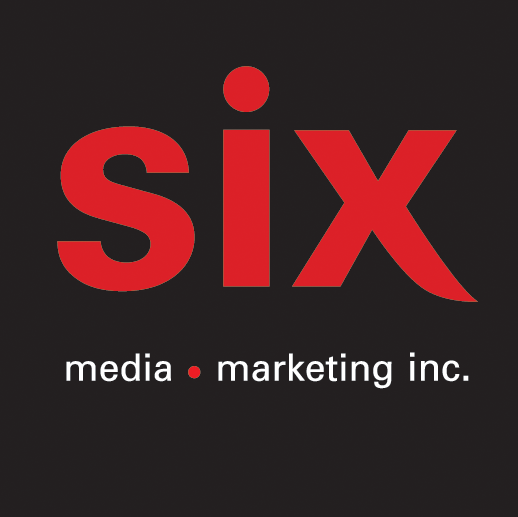 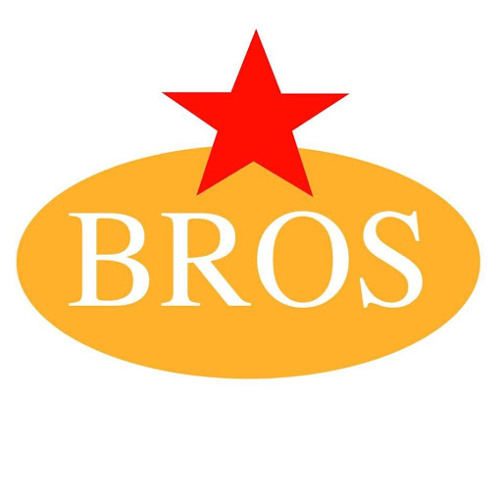 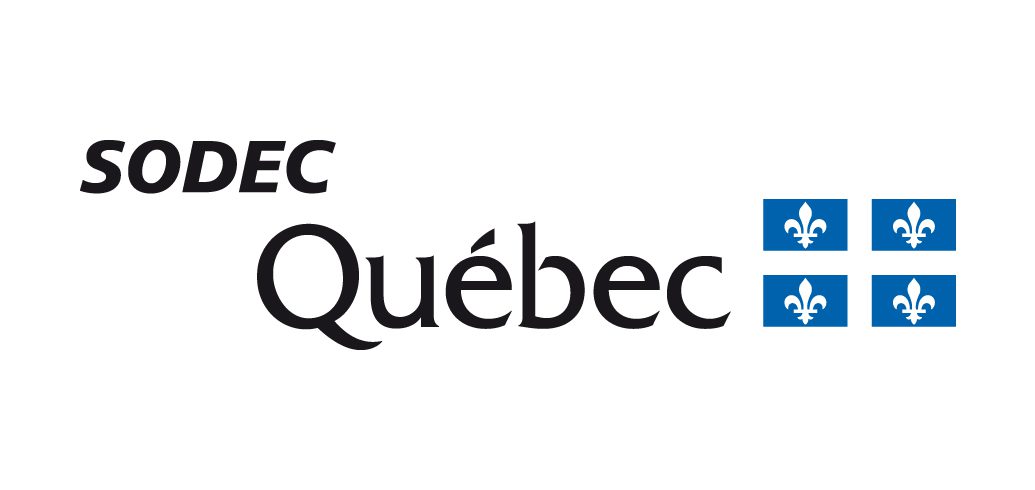 Guy BélangerVoyages & autres histoires en spectacle22/09 – Montréal – Le Ministère23/09 – Québec – Grand Théâtre13/10 – Saint-Irénée – Domaine Forget 18/11 – Saint-Eustache – La Petite Église 24/11 – Gatineau – La Basoche02/12 – Val-Morin – Théâtre du Marais« Cet album se veut un voyage dans les musiques que j’aime et qui m’inspirent, avec comme fil conducteur, mon harmonica, qui sera toujours mon meilleur passeport. Bon Voyage ! »  - Guy BélangerMontréal, septembre 2023 - L’as-souffleur de vent Guy Bélanger présentera son 9e album Voyages & autres histoires sur scène le 22 septembre à Montréal au Ministère et le 23 septembre au Grand Théâtre de Québec, sa ville natale. Il sera ensuite au Domaine Forget le 13 octobre, à St-Eustache le 18 novembre, Gatineau le 24 et Val Morin le 12 décembre. Retrouvez tous les détails et les dates de 2024 ICILe spectacle fait, comme toujours, une belle part au blues, coloré cette fois-ci de subtiles touches de funk et de folk. On y retrouvera également de majestueuses et cinématiques compositions instrumentales. Une incursion dans l’univers unique et magnifique de Guy Bélanger, l’album appelle à la recherche de richesses, d’émotions perdues, et de moments précieux. Il poursuit sur la lancée des 8 albums précédents avec ce savant assemblage de compositions originales et quelques relectures judicieusement choisies.Source : Disques BrosInformation : Simon Fauteux / Patricia Clavel